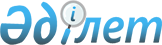 О предоставлении помещений для проведения встреч кандидатов с избирателями на договорной основе в период проведения выборовПостановление акимата Таласского района Жамбылской области от 25 августа 2014 года № 305. Зарегистрировано Департаментом юстиции Жамбылской области 22 сентября 2014 года № 2324      Примечание РЦПИ.

      В тексте документа сохранена пунктуация и орфография оригинала.

      В соответствии с пунктом 4 статьи 28 Конституционного Закона Республики Казахстан «О выборах в Республике Казахстан», в целях проведения предвыборной агитационной кампании, акимат Таласского района ПОСТАНОВЛЯЕТ:



      1. В период проведения выборов предоставить кандидатам на договорной основе помещения для встреч с избирателями согласно приложению.



      2. Контроль за исполнением настоящего постановления возложить на руководителя аппарата акима района Ширшинбаева Галымжана Алимкуловича.



      3. Настоящее постановление вступает в силу со дня государственной регистрации в органах юстиции и вводится в действие по истечении десяти календарных дней после дня его первого официального опубликования.

      

      Аким района                                Б. Рысмендиев

Приложение к постановлению

      акимата Таласского района

      от «25» августа 2014 года № 305  Помещения, предоставляемые для проведения встреч кандидатов с избирателями на договорной основе в период проведения выборов
					© 2012. РГП на ПХВ «Институт законодательства и правовой информации Республики Казахстан» Министерства юстиции Республики Казахстан
				N Наименование населенного пунктаМесто встречи1Город КаратауАктовый зал «Детская школа искусств»2Село АкколДом культуры Аккол3Село АккумДом культуры Аккум4Село БостандыкДом культуры Бостандык5Село МайтобеСельский клуб Майтобе6Село БолтирикСельский клуб Болтирик7Село КокталАктовый зал средней школы имени М.Жумабаева8Село КызылаутДом культуры Кызылаут9Село ЕсейханДом культуры Есейхан10Село КаскабулакСельский клуб Каскабулак11Село ОйыкДом культуры имени А. Тажимбетова12Село ТамдыДом культуры Тамды13Село УшаралДом культуры Ушарал14Село С. ШакироваДом культуры С. Шакирова